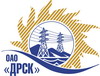 Открытое Акционерное Общество«Дальневосточная распределительная сетевая  компания»ПРОТОКОЛ ПЕРЕТОРЖКИСПОСОБ И ПРЕДМЕТ ЗАКУПКИ: открытый электронный запрос предложений № 521947 на право заключения Договора на выполнение работ Капитальный ремонт ВЛ 110 кВ НТЭЦ – Многовершинная (С-171), ВЛ 110 кВ НТЭЦ – Белая Гора с отпайкой на ПС Маго (С-172), ВЛ 110 кВ Белая Гора – Многовершинная (С-174) филиала ХЭС (закупка 758 раздела 1.1. ГКПЗ 2015 г.).Плановая стоимость: 2 035 000,0 рублей без учета НДС; 2 401 300,0 рублей с учетом НДСПРИСУТСТВОВАЛИ: постоянно действующая Закупочная комиссия 2-го уровня Информация о результатах вскрытия конвертов:В адрес Организатора закупки предложений на участие в  процедуре переторжки не поступило.Вскрытие конвертов было осуществлено в электронном сейфе Организатора закупки на Торговой площадке Системы www.b2b-energo.ru. автоматически.Дата и время начала процедуры вскрытия конвертов с предложениями на участие в закупке: 10:00 часов благовещенского времени 08.06.2015 г Место проведения процедуры вскрытия конвертов с предложениями на участие в закупке: Торговая площадка Системы www.b2b-energo.ru.Ответственный секретарь Закупочной комиссии 2 уровня  ОАО «ДРСК»                       		              О.А.МоторинаТехнический секретарь Закупочной комиссии 2 уровня  ОАО «ДРСК»                           	                О.В.Чувашова№ 527/УР-Пг. Благовещенск29 июня  2015 г.№п/пНаименование Участника закупки и его адресОбщая цена заявки до переторжки, руб. без НДСОбщая цена заявки после переторжки, руб. без НДСОАО "ВСЭСС" (Россия, г. Хабаровск, ул. Тихоокеанская, 165, 680042)2 034 000,00 руб. без НДС (2 400 120,0 руб. с НДС)Предложение не поступило2.ООО "Сельэлектрострой" (679015, Россия, Еврейская автономная обл., г. Биробиджан, ул. Советская, д. 127 В)2 035 000,00 руб. без НДС (2 401 300,0 руб. с НДС)Предложение не поступило